Ministero dell’Istruzione e del MeritoUfficio Scolastico Regionale per il LazioISTITUTO COMPRENSIVO "CARLO LEVI"Via Serrapetrona, 121 – 00138 RomaMunicipio III – Distretto scolastico XIIPiano Didattico Personalizzato (DSA)anno scolastico _______/________ALUNNO:  _____________________	Classe _____ [ ] Infanzia "Serrapetrona"		[ ] Primaria "Serrapetrona"		[ ] Secondaria I grado[ ]Infanzia "Castel Giubileo"		[ ] Primaria "Castel Giubileo"	      “M.S.Giusto”	DATI GENERALIABILITÀ DI LETTURA, SCRITTURA E CALCOLODIDATTICA PERSONALIZZATA1. Strategie e metodi di insegnamento:2. Misure dispensative/strumenti compensativi/tempi aggiuntivi:3. Strategie e strumenti utilizzati dall'alunno nello studio:4.  VALUTAZIONE (anche per esami conclusivi dei cicli)L'alunno nella valutazione delle diverse discipline si avvarrà di:Roma, ___________________Il PDP va redatto in duplice copia: una copia rimane alla famiglia, un'altra alla scuola.Nota per la compilazione: Inserire nelle caselle del PDP le voci che interessano copiandole dall'elenco seguente.1. Strategie metodologiche e didatticheValorizzare nella didattica linguaggi comunicativi altri dal codice scritto (linguaggio iconografico, parlato), utilizzando mediatori didattici quali immagini, disegni e riepiloghi a voceUtilizzare schemi e mappe concettualiInsegnare l’uso di dispositivi extratestuali per lo studio (titolo, paragrafi, immagini) Promuovere inferenze, integrazioni e collegamenti tra le conoscenze e le disciplineDividere gli obiettivi di un compito in “sotto obiettivi” Offrire anticipatamente schemi grafici relativi all’argomento di studio, per orientare l’alunno nella discriminazione delle informazioni essenzialiPrivilegiare l’apprendimento dall’esperienza e la didattica laboratorialePromuovere processi metacognitivi per sollecitare nell’alunno l’autocontrollo e l’autovalutazione dei propri processi di apprendimentoIncentivare la didattica di piccolo gruppo e il tutoraggio tra pariPromuovere l’apprendimento collaborativo2. Misure dispensativeAll’alunno con DSA è garantito l’essere dispensato da alcune prestazioni non essenziali ai fini dei concetti da apprendere:la lettura ad alta vocela scrittura sotto dettaturaprendere appunticopiare dalla lavagnail rispetto della tempistica per la consegna dei compiti scrittila quantità eccessiva dei compiti a casal’effettuazione di più prove valutative in tempi ravvicinatilo studio mnemonico di formule, tabelle, definizioni sostituzione della scrittura con linguaggio verbale e/o iconografico3. Strumenti compensativiAltresì l’alunno con DSA può usufruire di strumenti compensativi che gli consentono di compensare le carenze funzionali determinate dal disturbo. Aiutandolo nella parte automatica della consegna, permettono all’alunno di concentrarsi sui compiti cognitivi oltre che avere importanti ripercussioni sulla velocità e sulla correttezza: 											formulari, sintesi, schemi, mappe concettuali delle unità di apprendimentotabella delle misure e delle formule geometrichecomputer con programma di videoscrittura, correttore ortografico; stampante e scannercalcolatrice o computer con foglio di calcolo e stampanteregistratore e risorse audio (sintesi vocale, audiolibri, libri digitali)software didattici specificicomputer con sintesi vocale vocabolario multimediale 4. Strategie utilizzate dall’alunno nello studio strategie utilizzate (sottolinea, identifica parole–chiave, costruisce schemi, tabelle o diagrammi) modalità di affrontare il testo scritto (computer, schemi, correttore ortografico) modalità di svolgimento del compito assegnato (è autonomo, necessita di azioni di supporto) riscrittura di testi con modalità grafica diversa usa strategie per ricordare (uso immagini, colori, riquadrature) 5. Strumenti utilizzati dall’alunno nello studio strumenti informatici (libro digitale, programmi per realizzare grafici) fotocopie adattate utilizzo del PC per scrivere registrazioni testi con immagini software didatticialtro 6. Valutazione (anche per esami conclusivi dei cicli)Programmare e concordare con l’alunno le verifiche Prevedere verifiche orali a compensazione di quelle scritte (soprattutto per la lingua straniera)Valutazioni più attente alle conoscenze e alle competenze di analisi, sintesi e collegamento piuttosto che alla correttezza formale Far usare strumenti e mediatori didattici nelle prove sia scritte sia orali (mappe concettuali, mappe cognitive)Introdurre prove informatizzateProgrammare tempi più lunghi per l’esecuzione delle provePianificare prove di valutazione formativa Nome e cognomeData di nascitaClasseDocente coordinatore della classeDiagnosi medico-specialisticaInterventi pregressi e/o contemporanei al percorso scolastico Scolarizzazione pregressaRapporti scuola-famiglia        Lettura        LetturaVelocità        LetturaCorrettezza        LetturaComprensione       Scrittura       ScritturaGrafia       ScritturaTipologia di errori       ScritturaProduzione       Calcolo        Calcolo Mentale       Calcolo Per iscritto       AltroEventuali disturbi nell'area motorio-prassica:Eventuali disturbi nell'area motorio-prassica:Eventuali disturbi nell'area motorio-prassica:       Altro       Altro       AltroDiscipline linguistico-espressiveDiscipline logico-matematicheDiscipline storico-geografico-socialiAltreDiscipline linguistico-espressiveDiscipline logico-matematicheDiscipline storico-geografico-socialiAltreDiscipline linguistico-espressiveDiscipline logico-matematicheDiscipline storico-geografico-socialiAltreDisciplinaMisure dispensativeStrumenti compensativiTempi aggiuntiviItalianoMatematicaLingue straniere….….….….….….….Docente coordinatore del Consiglio di ClasseDirigente Scolastico Genitore dell'alunno/a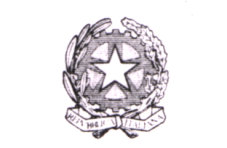 